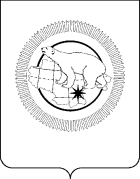 П Р И К А ЗВ соответствии с пунктом 3 части 1 статьи 17 Федерального закона от 27 июля 2004 года № 79-ФЗ «О государственной гражданской службе Российской Федерации»ПРИКАЗЫВАЮ:Утвердить Порядок получения разрешения представителя нанимателя на участие государственных гражданских служащих Департамента социальной политики Чукотского автономного округа на безвозмездной основе в управлении некоммерческой организацией согласно приложению к настоящему приказу.Управлению дополнительного пенсионного обеспечения и государственной службы Департамента (Коноваловой Т.Г.) ознакомить с настоящим приказом государственных гражданских служащих Департамента социальной политики Чукотского автономного округа.Контроль за исполнением настоящего приказа оставляю за собой.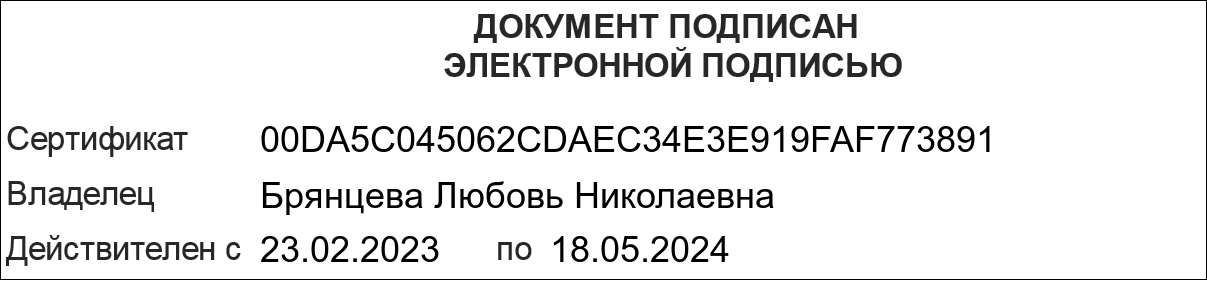 Приложение  к Приказу
Департамента социальной политики
Чукотского автономного округаот 26.10.2023 № 1242ПОРЯДОКполучения разрешения представителя нанимателя на участие государственных гражданских служащих Департамента социальной политики Чукотского автономного округа на безвозмездной основе в управлении некоммерческой организацией	1. Настоящий Порядок определяет процедуру получения разрешения представителя нанимателя - начальника Департамента социальной политики Чукотского автономного округа на участие государственных гражданских служащих Департамента социальной политики Чукотского автономного округа (далее соответственно - Департамент, гражданские служащие) на безвозмездной основе в управлении некоммерческой организацией (кроме участия в управлении политической партией, органом профессионального союза, в том числе выборным органом первичной профсоюзной организации, созданной в Департаменте, участия в съезде (конференции) или общем собрании иной общественной организации, жилищного, жилищно-строительного, гаражного кооперативов, товарищества собственников недвижимости) (далее - участие в управлении некоммерческой организацией).	2. Участие в управлении некоммерческой организацией не должно приводить к конфликту интересов или возможности возникновения конфликта интересов при исполнении гражданским служащим должностных обязанностей.	3. Получение разрешения начальника Департамента на участие в управлении некоммерческой организацией осуществляется путем подачи заявления, форма которого предусмотрена приложением к настоящему Порядку, в письменной форме.	4. Заявление представляется гражданским служащим в Управление дополнительного пенсионного обеспечения и государственной службы Департамента (далее - Управление) до начала участия в управлении некоммерческой организацией.	5. До представления заявления в Управление гражданский служащий лично направляет заявление руководителю структурного подразделения Департамента, в котором проходит гражданскую службу, для ознакомления и получения его мнения о наличии возможности возникновения конфликта интересов при исполнении должностных обязанностей в случае участия гражданского служащего в управлении некоммерческой организацией.	6. Управление осуществляет предварительное рассмотрение заявления и подготовку мотивированного заключения на него о возможности (невозможности) участия гражданского служащего в управлении некоммерческой организацией (далее - мотивированное заключение).	При подготовке мотивированного заключения должностные лица Управления могут проводить с согласия гражданского служащего, представившего заявление, собеседование с ним, получать от него письменные пояснения.	7. Мотивированное заключение должно содержать:	1) информацию, изложенную в заявлении;	2) мнение руководителя структурного подразделения Департамента, в котором гражданский служащий проходит гражданскую службу, о наличии возможности возникновения конфликта интересов при исполнении должностных обязанностей в случае участия гражданского служащего в управлении некоммерческой организацией;	3) информацию, полученную при собеседовании с гражданским служащим, представившим заявление (при ее наличии);	4) информацию, представленную гражданским служащим, в письменном пояснении к заявлению (при ее наличии);	5) мотивированный вывод по результатам предварительного рассмотрения заявления.	8. Заявление и мотивированное заключение на него в течение семи рабочих дней после принятия заявления направляется начальнику Департамента для принятия решения.	9. Заявление и мотивированное заключение на него в соответствии с резолюцией начальника Департамента рассматриваются на заседании Комиссии по соблюдению требований к служебному поведению государственных гражданских служащих Департамента социальной политики Чукотского автономного округа и урегулированию конфликта интересов, на предмет наличия у гражданского служащего, представившего заявление, личной заинтересованности и возможности возникновения конфликта интересов в случае его участия в управлении некоммерческой организацией.	10. Управление в течение трех рабочих дней с момента принятия начальником Департамента решения по результатам рассмотрения заявления, мотивированного заключения на него, не считая периода временной нетрудоспособности гражданского служащего, пребывания его в отпуске, служебной командировке, других случаев отсутствия его на службе по уважительным причинам, уведомляет гражданского служащего о решении, принятом начальником Департамента, в письменной форме.	11. Заявление, мотивированное заключение на него и иные материалы, связанные с рассмотрением заявления (при их наличии), приобщаются к личному делу гражданского служащего.Начальнику Департамента социальной политикиЧукотского автономного округа_________________________(инициалы, фамилия)_________________________(наименование должности)________________________(фамилия, имя, отчество, заявителя)Заявление	В соответствии с подпунктом «б» пункта 3 части 1 статьи 17 Федерального закона от 27 июля 2004 года № 79-ФЗ «О государственной гражданской службе Российской Федерации» прошу разрешить мне участие на безвозмездной основе в управлении некоммерческой организацией _______________________________________________________________________________________________________________________________________________________________(указать организационно-правовую форму и наименование некоммерческой организации, адрес, виды деятельности)	Участие в управлении некоммерческой организацией будет осуществляться в свободное от службы время и не повлечет за собой возникновения конфликта интересов или возможности возникновения конфликта интересов при исполнении должностных обязанностей._________________                                                                                     __________________              (подпись)                                                                                                                  (расшифровка подписи)  «____» _________ 20 ___ г.Ознакомлен(а) __________________________________________________________________(мнение руководителя структурного подразделения Департамента о наличии, возможности возникновения________________________________________________________________________________конфликта интересов при исполнении служебных обязанностей в случае участия гражданского служащего на безвозмездной основе в управлении некоммерческой организацией)________________________________________________________________________________(наименование должности, фамилия, имя, отчество (при наличии) руководителя структурного подразделения Департамента) (подпись, дата)Дата подачи заявления «___» ________ 20 ___ г.__________________________________ ___________________(подпись лица, принявшего заявление) (расшифровка подписи).Регистрационный номер в журнале регистрации заявлений ___________Дата регистрации заявления «__» _________ 20__ года________________________________________________________________(фамилия, инициалы, должность лица, принявшего заявление)Журналрегистрации заявлений о разрешении участвовать на безвозмездной основе в управлении некоммерческими организациямиДЕПАРТАМЕНТ  СОЦИАЛЬНОЙ  ПОЛИТИКИ  ЧУКОТСКОГО  АВТОНОМНОГО  ОКРУГАот 26 октября 2023 года№1242г. АнадырьОб утверждении Порядка получения разрешения представителя нанимателя на участие государственных гражданских служащих Департамента социальной политики Чукотского автономного округа на безвозмездной основе в управлении некоммерческой организациейПриложение 1к Порядку получения разрешения представителя нанимателя на участие государственных гражданских служащих Департамента социальной политики Чукотского автономного округа на безвозмездной основе в управлении некоммерческой организациейПриложение 2к Порядку получения разрешения представителя нанимателя на участие государственных гражданских служащих Департамента социальной политики Чукотского автономного округа на безвозмездной основе в управлении некоммерческой организацией№ФИО и должность государственного гражданского служащего,представившего заявлениеПодпись государственного гражданского служащего представившего заявлениеДата поступления заявления в Управление ФИО и должность лица, зарегистрировавшего заявлениеПодпись лица, зарегистрировавшего заявлениеПримечание